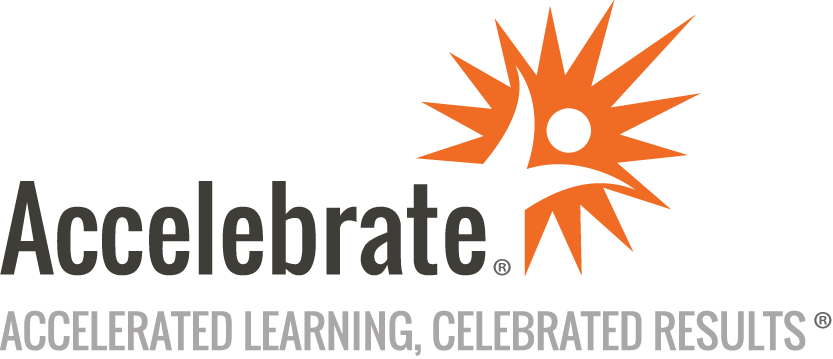 Introduction to Bash ProgrammingCourse Number: LNX-110
Duration: 3 daysOverviewAccelebrate's Introduction to Bash Shell Scripting course teaches students to read, write, and debug Bash (Bourne Again Shell) scripts.NOTE: This class can be taught using the Linux distribution of your choice.PrerequisitesAll students should have basic knowledge of Unix or Linux, or have taken Accelebrate's Introduction to Linux for End Users class. Prior programming or scripting experience is helpful but not required.MaterialsAll attendees receive comprehensive courseware.Software Needed on Each Student PCAttendees will not need to install any software on their computer for this class. The class will be conducted in a remote environment that Accelebrate will provide; students will only need a local computer with a web browser and a stable Internet connection. Any recent version of Microsoft Edge, Mozilla Firefox, or Google Chrome will be fine.ObjectivesUnderstand Unix processes and how to control themLearn how to use and script the Bash shellMaster core Bash language constructs such as variables, loops, conditionals, and functionsLearn advanced Bash programming techniquesDebug Bash scriptsOutlineIntroductionUnix Processes What is a Process?Process StructureThe ps UtilityOptions to the ps UtilityBackground Commands (&)Killing Background ProcessesRedirecting the Standard ErrorGetting Started What is a Shell?Running ScriptsSpecifying the Script’s InterpreterThe PATH Environment VariableSub-shellsVariables Shell VariablesThe read CommandThe export CommandThe Shell EnvironmentParameter ExpansionCommand SubstitutionThe Login Process The Login ProcessThe System Profile ScriptYour .bash_profile ScriptThe . CommandConditional Statements The Exit Status of CommandsCommand Line ExamplesThe test CommandThe if-then-else ConstructThe elif Constructcase StatementsLoops The for LoopThe while Loopbreak and continueReading Lines From FilesUsing Arrays with LoopsSpecial Variables $$ - PID of ShellCommand-Line Arguments$# - Number of Arguments$* - All ArgumentsThe shift CommandThe set CommandGetting OptionsQuoting Mechanisms Single vs. Double QuotesWhat is a Here Document?Using a Here DocumentHere Document QuotingIgnoring Leading TabsFunctions Shell FunctionsPassing Arguments to FunctionsReturning Values from FunctionsFunction DeclarationsAdvanced Programming Shell ArithmeticThe select StatementTerminal Independence in ScriptsThe eval CommandDebugging Techniques Using echoBash ProgrammingUsing Standard ErrorScript TracingOptions for DebuggingConditional DebuggingConclusion